ReferatArbeidsgruppe revisjon av samarbeidsavtale i Helsefellesskapet Lofoten, Vesterålen, Salten
 04. mai 2023 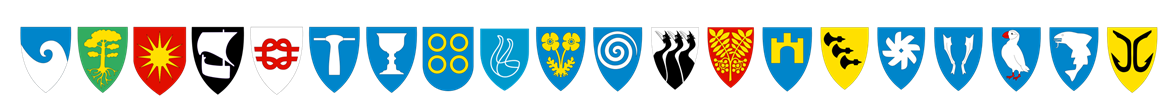 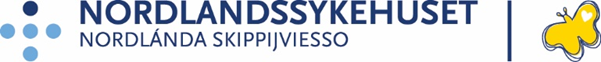 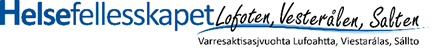 InnkaltAgendaGodkjenne referat fra forrige møte 27.4.23Videre gjennomgang av avtale og teksterAvtale arbeid til neste møte 1.6.23ReferatBodø 04. mai 2023Monika SæthreReferentMøtedato/ramme:04. mai kl. 09:00 – 12:00Møtetype:Arbeidsgruppemøte 5Møtested:Microsoft TeamsMøtelederMona KarlsenReferentMonika SæthreNeste møte:01. juni kl. 09:00-12:00 – digitalt møte via Microsoft TeamsRepresentererNavnMerknadMøttKommunene i SaltenMona KarlsenLederXKommunene i LofotenTove YndestadXKommunene i VesterålenHans Arne NorbakkXBrukerrepresentant NlshGunn Strand HutchinsonForfallNordlandssykehusetDesirée Høgmo XNordlandssykehusetTove Beyer XNordlandssykehusetEystein Præsteng LarsenXSamhandlingssekretariatetTrude Kristin KristensenXSamhandlingssekretariatetKnut Erik DahlmoXSekretariat, NlshMonika SæthreReferentXSak 1 Godkjenning av referat fra møte 13.04.2023Referatet er godkjentSak 2Videre gjennomgang av avtale og teksterArbeidsgruppen jobbet med punkt 1.5.3 frem til punkt 2.3. Gruppa jobber videre fra punkt 2.3 i neste møte. Monika legger regionalt flytskjema i teams-mappa slik at kommunene kan gjøres kjent med dette. De som har fått tildelt oppgaver i arbeidsdokumentet følger dette opp til møtet 01.06.Sak 3Avtale arbeid til neste møte 1.6.23Partnerne ser på innspill i arbeidsdokumentet og legger inn kommentarer til arbeidet videre frem til neste møte.